6. 10.			Učivo 1.C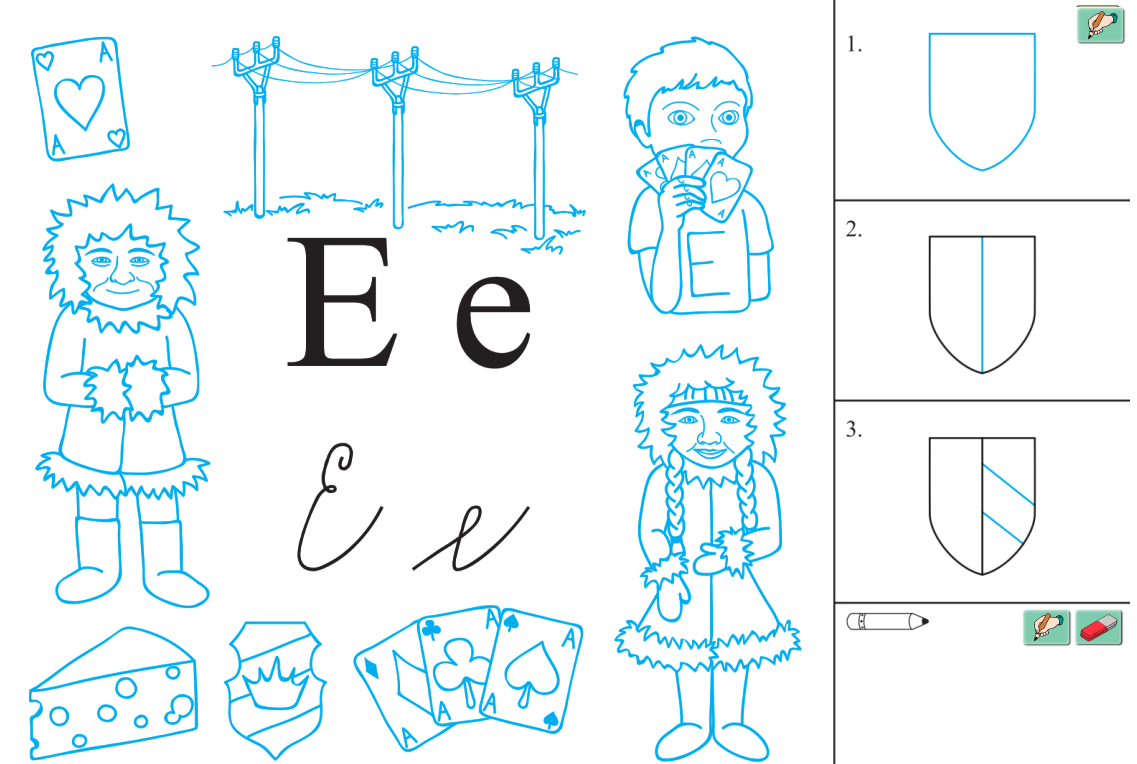 DenPředmětUčivo (pracovní sešit)DÚPÁČJUC 10 – uvolnění zápěstí, rovné čáry všemi směryProcvičování nového písmenka E - pracovní list v příloze, vybarvujeme slova začínající na E, zkoušíme si erb podle vlastního návrhuŽA 22/1 – vytleskávání a počítání slabik slov na obrázku, poté odhalujeme jen tu první slabiku, kterou si podtrhneme obloučkem a přečteme si jiDÚ není (jen matematika ze čtvrtka), ale procvičujte čtení v sešitě ZČ nebo ŽA 22/2 a 3